Slovenská zdravotnícka univerzita v Bratislave, Limbová 12, 833 03  Bratislava 37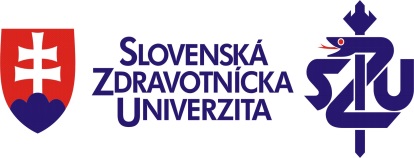 Ústav psychológie  Lekárskej fakultyZADANIE ŠPECIALIZAČNEJ PRÁCEMeno, priezvisko, tituly študenta:Kontakt na študenta (telefón, e-mail):Adresa pracoviska študenta:Meno, priezvisko, tituly vedúceho pracoviska:Špecializačný odbor:Meno, priezvisko, tituly garanta špecializačného odboru:Meno, priezvisko, tituly školiteľa (konzultanta):Meno, priezvisko, tituly oponenta:Názov špecializačnej práce: 	Anotácia špecializačnej práce (10 – 15 riadkov):V ................................ dňa: .....................			           ...........................................								                    podpis študentaZadanie špecializačnej práce schválené dňa                                             ...........................................						                                              podpis garanta 